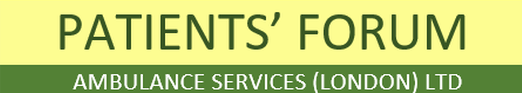 CO-PRODUCTION CHARTER FOR URGENT AND EMERGENCY AMBULANCE SERVICES IN LONDONThis Charter was agreed with the Chief Quality Officer of the LAS, Trisha Bain, on 17 October 2019 in a Meeting attended by Joseph Healy, PFASL and Malcolm Alexander. Chair, PFASL.THE LONDON AMBULANCE SERVICE AND THE PATIENTS’ FORUM AGREES THAT:    Services are organised so that they meet people’s needsPatients will have a stronger voice in the LAS than ever before The patient is at the centre of everything that the LAS doesThe LAS will listen to staff and patients to determine prioritiesPatients & carers will be involved in all LAS improvement workIntegral to all LAS programmes must be the aim of robust patient and staff involvementThe LAS will listen to patients, their families and carers, and respond to their feedbackThe goal of the LAS is to have patient involvement in all service redesign programmes and a patient involvement framework developed to apply this goal consistentlyLAS will widen and increase public involvement in the development of Pioneer services and monitoring of successA co-designed and co-developed patient and staff engagement model will be used to drive quality improvement across the maternity care model         (Key Statements from the 2018/19 London Ambulance Service            Quality Account)_____________________________________________________________THE LONDON AMBULANCE SERVICE (LAS) AND PATIENTS’ FORUM FOR THE LAS (PFLAS) AGREE THAT THE CO-PRODUCTION CHARTER:    Provides an effective means of designing, shaping and delivering           services in a partnership between the LAS and people who have          used the service or may use it in the future.    Enables delivery of our shared objectives for the creation of better          services and outcomes for patients.     Sets out the potential outcomes that people can expect from the          co-production of urgent and emergency care services and other          care services provided by the London Ambulance Service.    Sets out the responsibilities of people taking part in the co-         production of services.     Establishes principles which are intended to achieve a vision of          service users as equal partners in the production of effective          urgent and emergency care.     Signals the direction of travel for integrated service development          between the LAS, patients and the public.     Is a living document and will be subject to annual review and           improvements, where these will enhance patient and public          involvement in LAS service development and/or improve the          outcomes of patient care    Does not replace or substitute for any other democratic processes,          NHS Constitution, Acts of Parliament or statutory instruments,          including the statutory duty to consult on all significant service change. C.    PATIENTS AND THE PUBLIC WILL BE ENCOURAGED TO:    Participate at the earliest stages in the design or redesign of LAS          services, where such changes may affect their care, treatment or          interaction with front-line staff.      Operate and function as ‘equally-valued’ voices, assets and          partners.EFFECTIVE COLLABORATION IS ESSENTIAL FOR EFFECTIVE CO-      PRODUCTION:     LAS and the PFLAS agree to work collaboratively in the best         interests of service users and the enhancement of their care.    The LAS and PFLAS agree to ensure that proposals for service          changes and improvements, will be the subject of joint work from          initiation of the process to completion, including feeding back to          service users on the results and outcomes of co-production. E.    PROMOTING EQUAL OPPORTUNITIES TO INFLUENCE CHANGE  -         THE LAS AGREES TO:Acknowledge differences in the capacity to effect change and in access to resources between all those who participating in the Co-Production of London Ambulance services.Ensure the differential in influence and resources will not hinder the design of enhanced care for users of urgent and emergency services.   Provide access to all information/ documentation relevant to achieving shared goals of Co-Production in service design and creation.  Value equally all those who participate in and contribute to the joint      process of Co-Production and decision making.F.    SUPPORT FOR PARTICIPANTS OF CO-PRODUCTION - THE LAS AGREES TO       SUPPORT PARTICIPANTS BY PROVIDING:     Any necessary training required to enhance the process of co-         production by the acquisition of new skills.    Equal opportunities for those who wish to participate and for those          participating.    Accessible venues and locations.    Sensitivity to the time when meetings take place, in order to avoid            rush hours and excess expenditure.     Translation into different languages; British Sign Language (BSL)         interpreters; Accessible Information Standards) and other formats          (including Easy Read).      Feedback on all aspects of co-production projects.G.    THE PEOPLE    The LAS and the PFLAS will encourage the participation of London         based service users, patients, carers, experts by experience,         residents, citizens, workers, children and young people in co-        production projects.   Healthwatch in every London Borough shall be invited to sign the      Co-Production Charter and participate in all co-production projects.   Health and social care related voluntary sector bodies will be     invited to participate in relevant co-production projects, e.g. the     Sickle Cell Society, Mind, Age UK, Diabetes UK, Epilepsy UK, the      Stroke Association and St Mungoes.   Those engaged in co-production will encourage partnership and    collaboration based on mutual trust and respect.    We shall encourage co-production participants to:Listen to each other and answer questions respectfullyShare information with wider communities, groups and stakeholders and feedback their concerns/commentsCommit to ongoing involvement to maintain momentumCommit to working together towards shared goals.Share outcomes of co-production in their newsletters, social media and reports.H.    PARTNERSHIP BODIES, TRAINING AND RESOURCES   Co-production should be championed by all relevant partnership          bodies including: LAS commissioners, the Clinical Quality Review          Group (CQRG), strategic, commissioning and policy groups and          boards.Training and capacity building shall be provided for staff engaged in co-production, where possible jointly with the members of the PFLAS, Healthwatch, service users and the voluntary sector. Dedicated resources and funding for co-production shall be provided by the LAS and their commissioners.FOR THE LONDON AMBULANCE SERVICESIGNED BY..............................................................................................andSIGNED BY..............................................................................................FOR THE PATIENTS’ FORUM FOR THE LONDON AMBULANCE SERVICESIGNED BY..............................................................................................andSIGNED BY..............................................................................................FOR ---------------------HEALTHWATCHSIGNED BY..............................................................................................andSIGNED BY..............................................................................................END